Речевые упражнения по лексической теме «Игрушки»Цель: совершенствование лексико-грамматических компонентов речи у детей   старшего дошкольного возраста.1. «ЖАДИНА»(согласование существительных с личным местоимением):МОЯ – кукла, машинка, собачка, пирамидка, юла, матрешкаМОЙ – мяч, мишка, слон, робот, шарик, кубик, самолетикМОИ – игрушки, машинки, кубики, мячики, пирамидки, куклы2. «ОДИН – МНОГО»(образование форм множественного числа существительных в именительном и родительном падежах):мяч – мячи – много мячеймячик – мячики – много мячиковкукла – куклы – много куколкубик – кубики – много кубиковмишка – мишки – много мишекмашина – машины – много машинмашинка – машинки – много машиноксобачка – собачки – много собачекпирамида – пирамиды – много пирамидпирамидка – пирамидки – много пирамидокматрешка – матрешки – много матрешекневаляшка – неваляшки – много неваляшекробот – роботы – много роботовсамолет – самолеты – много самолетов3. ЧТО ДЕЛАЕТ – ЧТО ДЕЛАЮТ»(согласование существительного с глаголом)машинка стоит – машинки стоятмашина едет – машины едуткукла спит – куклы спяткукла танцует – куклы танцуютсобачка лает – собачки лаютзайчик поет – зайчики поютмяч лежит – мячи лежатмишка плачет – мишки плачутсамолетик летит – самолетики летя4. «ДОСКАЖИ СЛОВЕЧКО»(закончить предложение словом «игрушки» в нужной форме):В коробке лежат что? … (игрушки).В магазине много чего? … (игрушек).Петя рад чему? … (игрушкам).Мама купила что? … (игрушки).На столе коробка с чем? … (с игрушками).Таня мечтает о чем? … (об игрушках).5. «БОЛЬШОЙ - МАЛЕНЬКИЙ»(образование уменьшительно-ласкательной формы существительных):Большой мяч, а маленький … мячик.Большой самолет, а маленький … самолетик.Большой корабль, а маленький … кораблик.Большой солдат, а маленький … солдатик.Большой мишка, а маленький … мишутка.Большой слон, а маленький … слоник.Большая пирамида, а маленькая … пирамидка.Большая неваляшка, а маленькая … неваляшечка.Большая машина, а маленькая … машинка.Большая лошадь, а маленькая … лошадка.Большая кукла, а маленькая … куколка.Большая рука, а маленькая … ручка, рученька.Большая голова, а маленькая … головка, головушка.Большая нога, а маленькая … ножка, ноженька.Большое лицо, а маленькое … личико.Большая щека, а маленькая … щечка.Большие брови, а маленькие … бровки.Большая лапа, а маленькая … лапка, лапочка.Большой хвост, а маленький … хвостик.Большие уши, а маленькие … ушки.6. «СКАЖИ ЛАСКОВО»(образование уменьшительно-ласкательной формы прилагательных):Корабль синий, а кораблик … синенький.Мяч круглый, а мячик … кругленький.Шар желтый, а шарик … желтенький.Машина быстрая, а машинка … быстренькая.Кукла веселая, а куколка … веселенькая.Слон грустный, а слоник … грустненький.Паровоз быстрый, а паровозик … быстренький.Мишка косолапый, а мишутка … косолапенький.7. «ИЗ ЧЕГО?»(понимание относительных прилагательных, употребление существительных в родительном падеже с предлогом «из»):Бумажный самолетик из чего? (из бумаги)Картонный домик из чего? (из картона)Железный робот из чего? (из железа)Деревянная лошадка из чего? (из дерева)Плюшевый мишка из чего? (из плюша)Меховая собачка из чего? (из меха)Пластмассовый кораблик из чего? (из пластмассы)Резиновая лягушка из чего? (из резины)Оловянный солдатик из чего? (из олова)Глиняная курочка из чего? (из глины)Соломенный бычок из чего? (из соломы)Металлическая машинка из чего? (из металла)8. «ИЗ ЧЕГО - КАКОЙ?»(образование относительных прилагательных):Самолетик из бумаги какой? (бумажный)Домик из картона какой? (картонный)Робот из железа какой? (железный)Лошадка из дерева какая? (деревянная)Мишка из плюша какой? (плюшевый)Собачка из меха какая? (меховая)Кораблик из пластмассы какой? (пластмассовый)Лягушка из резины какая? (резиновая)Солдатик из олова какой? (оловянный)Курочка из глины какая? (глиняная)Бычок из соломы какой? (соломенный)Машинка из металла какая? ( металлическая)9. «ВСТАВЬ ПРОПУЩЕННОЕ СЛОВО»(послушай, вставь пропущенное словечко и скажи правильно:Игрушки лежат … коробке. (В)Кукла спит … кроватке. (В)Зайка катается … машинке. (НА)Мозаика упала … стола. (СО)Машинка отъехала … гаража. (ОТ)Елочные игрушки достали … ящика. (ИЗ)Воздушный шарик летает … столом. (НАД)Мяч закатился … диван. (ЗА, ПОД)Ваня достал мяч … дивана. (ИЗ-ЗА, ИЗ-ПОД)Машинка катится … полу. (ПО)10. «СКАЖИ НАОБОРОТ»(упражнение в подборе антонимов):Воздушный шарик легкий, а а железная машинка … (тяжелая).Деревянный кубик твердый, а меховой слоник … (мягкий).Глиняная игрушка хрупкая, а железная игрушка … (прочная).У лошадки хвост длинный, а у зайчика хвост … (короткий).Железная игрушка на ощупь холодная, а меховая игрушка на ощупь … (теплая).Самолетик летает высоко, а вертолетик летает … (низко).Воздушный шарик летит медленно, а самолетик летит … (быстро).Сын машинку сломал, а папа машинку … (починил).Мама игрушку спрятала, а дочка игрушку … (нашла, отыскала).Дети игрушки разбросали, а потом игрушки … (собрали, убрали).Самолетик взлетел, а потом … (приземлился, опустился).11. «ИСПРАВЬ ОШИБКУ И СКАЖИ ПРАВИЛЬНО»(развитие логического мышления):Резиновый мячик из дерева.Меховой зайчик твердый.Деревянная пирамидка мягкая.У слоника короткий хобот.У зайчика длинный хвостик.Воздушный шарик катится вверх.У Буратино короткий нос.У Мальвины красные волосы.Елочные игрушки висят на березе.Воздушный шарик тяжелее мячика.По воде плывет самолетик.Петя катает кубик.Глиняную уточку слепили из пластилина.Говорящая кукла громко молчит.Кукла моргает ушками.У зайчика четыре ножки.12. «ИСПРАВЬ ОШИБКУ И СКАЖИ ПРАВИЛЬНО»(развитие логического мышления):Игрушки покупают Ваню.Мозаика складывает детей.Пирамидка собирает Таню.Гараж подъехал к машинке.Стол лежит под мячиком.Диван закатился под мячик.Стол упал с пирамидки.Машинка катает Петю по полу.Коробка лежит в игрушках.У колеса сломалась машинка.Лошадка едет на мишке.Коляска едет на куколке.Стол летает над шариком.Робот сломал мальчика.Машинка починила папу.У кузова большая машина.У носа длинный Буратино.У волос кудрявая Мальвина.У хобота длинный слоник.У хвоста пушистый зайка.13. «ПОСЛУШАЙ, ПОДУМАЙ, ОТВЕТЬ ПРАВИЛЬНО»(понимание смысловых отношений):Сначала дети играли, а потом пошли на прогулку.Когда дети играли: до прогулки или после прогулки?За диваном кукла, под диваном машинка.Какую игрушку достанут из-под дивана?Какую игрушку достанут из-за дивана?Из-под стола достали мяч.Куда он закатился: под стол или за стол?На столе лото. Над столом воздушный шар.Что выше: лото или воздушный шар?Что ниже: лото или воздушный шар?У Тани в руках кукла. У Вани в руках книга.У кого в руках игрушка?Мяч тяжелее воздушного шарика.Что легче?Что тяжелее?Плюшевый мишка на шкафу. Плюшевый зайка на полу.Какая игрушка выше?Какая игрушка ниже?Вова пошел гулять после того, как собрал мозаику.Что Вова сделал раньше: пошел гулять или собрал мозаику?Мяч больше кубика.Что больше?Что меньше?Слоник сделан из меха. Матрешка сделана из дерева.Какая игрушка мягкая?Какая игрушка твердая?Плюшевый мишка мягче деревянной пирамидки.Какая игрушка мягче?Игрушки были разбросаны детьми.Кто разбросал игрушки?Робот был куплен папой.Кто купил робота?Саша купил кубики. Саша купила мяч.Что купил мальчик?Что купила девочка?Женя взял с полки пирамидку. Женя взяла с полки матрешку.Какая игрушка у мальчика?Какая игрушка у девочки?У мальчика пять кубиков. У девочки два кубика.У кого кубиков меньше?У кого кубиков больше?У Вани одна машинка. У Тани две куклы.У кого игрушек больше?У кого игрушек меньше?14. «ДОСКАЖИ СЛОВЕЧКО»(подумай и ответь полным предложением):Пластмассовая пирамидка из чего? … из пластмассы.Грузовая машинка перевозит что? … грузы.Настольная игра лежит где? … на столе.Говорящая кукла умеет что делать? … говорить.Музыкальная игрушка играет что? … музыку.Елочные игрушки повесили куда? … на елку.У зайчика длинные что? … ушки.У мишки четыре чего? … лапы.У Мальвины голубые что? … волосы.У Буратино длинный что? … нос.У пирамидки много чего? … колец.Из кубиков можно построить что? … башню, дом … .Мальчик стреляет из игрушечного чего? … пистолета, автомата.Куклу уложили спать куда? … в кроватку.Куклу накрыли чем? … одеяльцем.Игрушечную посуду поставили куда? … на стол, на поднос, на полку… .Глиняная игрушка упала и что сделала? … разбилась.Уронили мишку куда? … на пол.Оторвали мишке что? … лапу.Наша Таня громко плачет, уронила в речку что? … мячик.Зайку бросила кто? … хозяйка.15. «СОБЕРИ ПРЕДЛОЖЕНИЕ»(работа с деформированным предложением):Кукла, спать, кроватка, в.Игрушки, полка, на, лежать.Мяч, стол, лежать, под.Сын, мама, игрушка, купить.Петя, катать, машинка, пол, по.Машинка, чинить, папа.Пирамидка, стол, упасть, со16. «НАЗОВИ ЛИШНЕЕ СЛОВО»(развитие логического мышления):Игрушка, игра, груша, игрушечный.Икра, игра, играть, игрушки.Зайка, зайчик, мозаика, зайчата.Мишка, мешок, мишутка, мишенька.Пирамидка, кубик, робот, книга.Тетрадь, карандаш, машинка, пенал.кукла, мяч, береза, машинкабарабан, матрешка, лук, самолетикюла, неваляшка, тетрадь, роботмяч, ромашка, кубик, мишка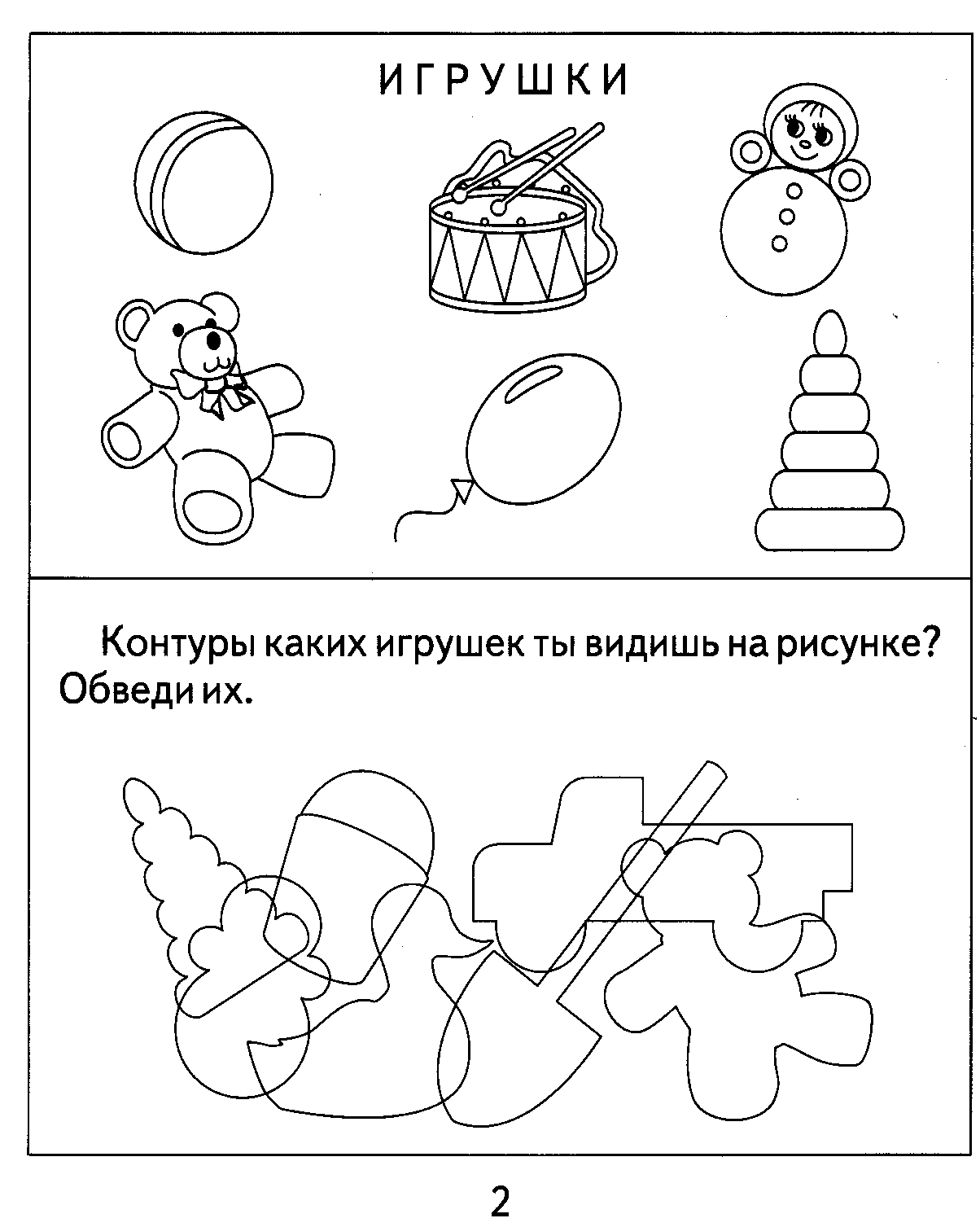 